 NORTHERN CAPE RURAL TVET COLLEGE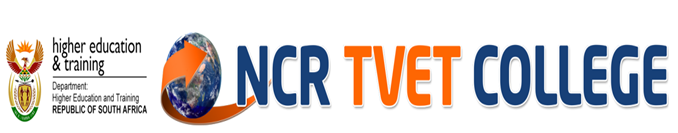  NORTHERN CAPE RURAL TVET COLLEGE NORTHERN CAPE RURAL TVET COLLEGE NORTHERN CAPE RURAL TVET COLLEGE NORTHERN CAPE RURAL TVET COLLEGE NORTHERN CAPE RURAL TVET COLLEGE NORTHERN CAPE RURAL TVET COLLEGEBID NO.  DESCRIPTION OF SERVICES  PROCUREMENT ENQUIRIES / TECHNICAL ENQUIRIESCIDB GRADINGBRIEFING SESSIONCLOSING DATE, TIME AND PLACE  NCRTVET -22/2019IMPLEMENTATION OF SAFETY AND SECURITY MEASURES: -MR. CAMBELL PLAATJIES 3GB OR Higher30/08/2019 at 12h0030/08/2019 at 12h00ERECTION OF HIGH SECURE CLEAR VEW GALVANISED PERIMETER FENCING CAMBELLP@NCRTVET.CO.ZA /NCRTVET COLLEGE CENTRAL OFFICENCRTVET COLLEGE CENTRAL OFFICEMR. FABIAN HUMPHREYS 16/18 WEIDEMAN STREETFABIANH@NCRTVET.CO.ZAUPINGTONTEL 054 332 13948800(No late submission of Bid Documents will be accepted i.e. Service providers may send electronic quotations and hard copy afterwards(No late submission of Bid Documents will be accepted i.e. Service providers may send electronic quotations and hard copy afterwardsBID NO.  DESCRIPTION OF SERVICES  PROCUREMENT ENQUIRIES / TECHNICAL ENQUIRIESCIDB GRADINGBRIEFING SESSIONCLOSING DATE, TIME AND PLACE  NCRTVET -23/2019CRITICAL CONSTRUCTION MAINTENANCE: -MR. CAMBELL PLAATJIES 3GB OR HigherCOMPULSORY on Wednesday the30/08/2019 at 12h0030/08/2019 at 12h00ROOF MAINTENANCE AND ROOF RENOVATIONCAMBELLP@NCRTVET.CO.ZA / 07/08/2019 at 11h00 atNCRTVET COLLEGE CENTRAL OFFICENCRTVET COLLEGE CENTRAL OFFICE NCRTVET KATHU CAMUPSMR. FABIAN HUMPHREYS 16/18 WEIDEMAN STREETFABIANH@NCRTVET.CO.ZAUPINGTONTEL 054 332 13948800(No late submission of Bid Documents will be accepted i.e. Service providers may send electronic quotations and hard copy afterwards(No late submission of Bid Documents will be accepted i.e. Service providers may send electronic quotations and hard copy afterwardsMANDATORY DOCUMENTS TO BE SUBMITTED WITH COMPLETED TENDER DOCUMENT:VALID TAX CLEARANCE CERTIFICATE AND PINCERTIFIED COPIES OF ALL DIRECTORS’ IDENTITY DOCUMENTS.COMPANY PROFILE INCLUDES TRACEABLE AND RECENT REFERENCES.CIPC REGISTRATION DOCUMENTS (CC, PTY LTD DOCUMENT ETC.).CERTIFIED B-BBEE CERTIFICATE OR ORIGINAL SWORN AFFIDAVITLETTER FROM BANK CONFIRMING BANK ACCOUNT DETAILS AND STATUS.COPY OF CSD CERTIFICATE CONFIRMING REGISTRATION ON THE NATIONAL TREASURY SUPPLIER DATABASE.NO CHEQUES, CASH OR POSTAL ORDERS WILL BE ACCEPTED ONLY EFT! – ABSA BANK BRANCH CODE 632005 – ACCOUNT NUMBER 93 0103 0529 ACCOUNT TYPE CALL ACCOUNT                                                                                                                    NON- REFUNDABLE DEPOSIT:-  R 1000.00THESE BIDS WILL BE ADJUDICATED ON AN 80/20 POINT SYSTEM AS STIPULATED IN THE PREFERENTIAL PROCUREMENT POLICY FRAMEWORK, ACT 5 (PPPFA) OF 2000.IN TERMS OF PREFERENTIAL PROCUREMENT POLICY REGULATION 2011, ORIGINAL OR CERTIFIED COPY OF B-BBEE STATUS LEVEL OF CONTRIBUTION CERTIFICATE MUST BE SUBMITTED WITH THE BID. FURTHER REQUIREMENTS STIPULATED IN TENDER DOCUMENTS.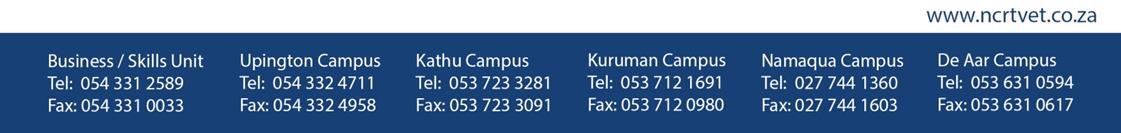 